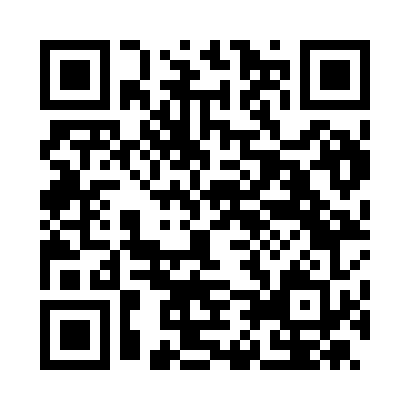 Prayer times for Alliste, ItalyWed 1 May 2024 - Fri 31 May 2024High Latitude Method: Angle Based RulePrayer Calculation Method: Muslim World LeagueAsar Calculation Method: HanafiPrayer times provided by https://www.salahtimes.comDateDayFajrSunriseDhuhrAsrMaghribIsha1Wed4:045:4712:455:407:439:202Thu4:025:4612:455:407:449:213Fri4:015:4512:445:417:459:234Sat3:595:4412:445:417:469:245Sun3:575:4312:445:427:479:256Mon3:565:4112:445:427:489:277Tue3:545:4012:445:437:499:288Wed3:525:3912:445:447:509:309Thu3:515:3812:445:447:519:3110Fri3:495:3712:445:457:519:3311Sat3:485:3612:445:457:529:3412Sun3:465:3512:445:467:539:3513Mon3:455:3412:445:467:549:3714Tue3:435:3312:445:477:559:3815Wed3:425:3212:445:477:569:4016Thu3:405:3112:445:487:579:4117Fri3:395:3012:445:487:589:4218Sat3:385:3012:445:497:599:4419Sun3:365:2912:445:498:009:4520Mon3:355:2812:445:508:019:4721Tue3:345:2712:445:508:029:4822Wed3:325:2712:445:518:039:4923Thu3:315:2612:445:518:039:5024Fri3:305:2512:455:528:049:5225Sat3:295:2512:455:528:059:5326Sun3:285:2412:455:538:069:5427Mon3:275:2312:455:538:079:5528Tue3:265:2312:455:548:089:5729Wed3:255:2212:455:548:089:5830Thu3:245:2212:455:558:099:5931Fri3:235:2112:455:558:1010:00